Zastupitelstvo města Prostějova n e v y h o v u j ežádosti o bezúplatný převod části pozemku p.č. 7875 – ostatní plocha v k.ú. Prostějov o výměře cca 20 m2.Důvodová zpráva: V rámci provedené kontroly užívání pozemků ve vlastnictví Statutárního města Prostějova v lokalitě ulice Lidická bylo zjištěno, že před rodinným domem č. 34a se nachází povrchově zpevněná plocha o celkové výměře cca 20 m2, která je využívána jako vjezd, odstavná plocha a pro umístění stojanu na kola (část pozemku pro vjezd a odstavnou plochu je povrchově zpevněna zámkovou dlažbou a část pro umístění stojanu na kola zatravňovacími dílci). Užívání této části pozemku není majetkoprávně vyřešeno.Uvedený rodinný dům na ulici Lidická 34a je ve společném jmění manželů. Rodinný dům využívají pro své bydlení a  rovněž  se zde  provozuje zubní ordinace. Dle upřesnění majitele využívají odstavnou plochu a stojan na kola především jeho pacienti. Majitelé byli písemně vyzváni k majetkoprávnímu dořešení užívání částí předmětného pozemku využitých jako odstavná plocha a pro umístění stojanu na kola o celkové výměře cca 11 m2. Na základě této výzvy následně žadatel požádal o bezúplatný převod celé povrchově zpevněné části pozemku p.č. 7875 v k.ú. Prostějov (tj. včetně vjezdu) o celkové výměře cca 20 m2 do svého vlastnictví. Předloženou žádost odůvodňuje tím, že zpevněná plocha vznikla již v minulosti a to pro potřeby pacientů  ordinace.Záležitost je řešena pod sp.zn.: OSUMM 123/2017. Odbor územního plánování a památkové péče, oddělení územního plánování – pozemek p.č. 7875 v k.ú. Prostějov je součástí stabilizované plochy č. 0196 plochy veřejných prostranství (PV). Jedná se o plochu veřejného prostranství ulice Lidická včetně zelených pásů a chodníků. Konstatujeme, že záměr bezúplatného převodu nebo prodeje části pozemku veřejného prostranství za účelem užívání stávajícího vjezdu, odstavné plochy a umístění stojanu na kola je zcela nekoncepční a neúměrný potenciálu daného území. Doporučujeme pouze pronájem části pozemku žadateli. Odbor rozvoje a investic – posoudil předloženou žádost a sděluje, že nedoporučuje bezúplatný převod požadovaného pozemku, neboť jde o část veřejného prostranství s uloženými inženýrskými sítěmi. Z toho důvodu Odbor rozvoje a investic navrhuje jinou formu majetkoprávního řešení – např. pronájem. Rada města Prostějova dne 23. 05. 2017 usnesením č. 7504:1) neschválila záměr bezúplatného převodu části pozemku p.č. 7875 – ostatní plocha v k.ú. Prostějov o výměře cca 20 m2,2) doporučila Zastupitelstvu města Prostějova nevyhovět žádosti  o bezúplatný převod části pozemku p.č. 7875 – ostatní plocha v k.ú. Prostějov o výměře cca 20 m2.Souhlas ke zpracování osobních údajů dle zákona č. 101/2000 Sb., o ochraně osobních údajů a o změně některých zákonů, ve znění pozdějších předpisů, byl žadatelem udělen a je založen ve spise.Odbor správy a údržby majetku města nedoporučuje uskutečnit bezúplatný převod části pozemku na ulici Lidická p.č. 7875 v k.ú. Prostějov, resp. doporučuje nevyhovět žádosti o  bezúplatný převod, tj. postupovat dle návrhu usnesení.Jedná se o pozemek veřejného prostranství a měl by proto i nadále zůstat ve vlastnictví Statutárního města Prostějova. V případě, že by měl žadatel zájem využívat tuto část pozemku pro umístění stávající odstavné plochy a stojanu na kola i nadále, je možno tuto majetkoprávní záležitost řešit obvyklým způsobem, a to pronájmem pozemku.  Odbor správy a údržby majetku města dále upozorňuje na skutečnost, že na požadovaném pozemku se nachází vedení NTL plynovodu, vedení vodovodu a sdělovací kabel místního vedení, včetně jejich ochranných pásem.Žadatel není dlužníkem Statutárního města Prostějova.Materiál byl předložen k projednání na schůzi Finančního výboru dne 05.06.2017.Osobní údaje fyzických osob jsou z textu vyjmuty v souladu s příslušnými ustanoveními zákona č.101/2000 Sb., o ochraně osobních údajů a o změně některých zákonů, ve znění pozdějších předpisů. Úplné znění materiálu je v souladu s příslušnými ustanoveními zákona č. 128/2000 Sb., o obcích (obecní zřízení), ve znění pozdějších předpisů k nahlédnutí na Magistrátu města Prostějova.Přílohy:	situační mapa		foto pozemkuProstějov:	29. 05. 2017Osoba odpovědná za zpracování materiálu:	Mgr. Libor Vojtek, vedoucí Odboru SÚMM, v. r.  Zpracoval:	Mgr. Lukáš Skládal, v. r. 		odborný referent oddělení nakládání s majetkem města Odboru SÚMM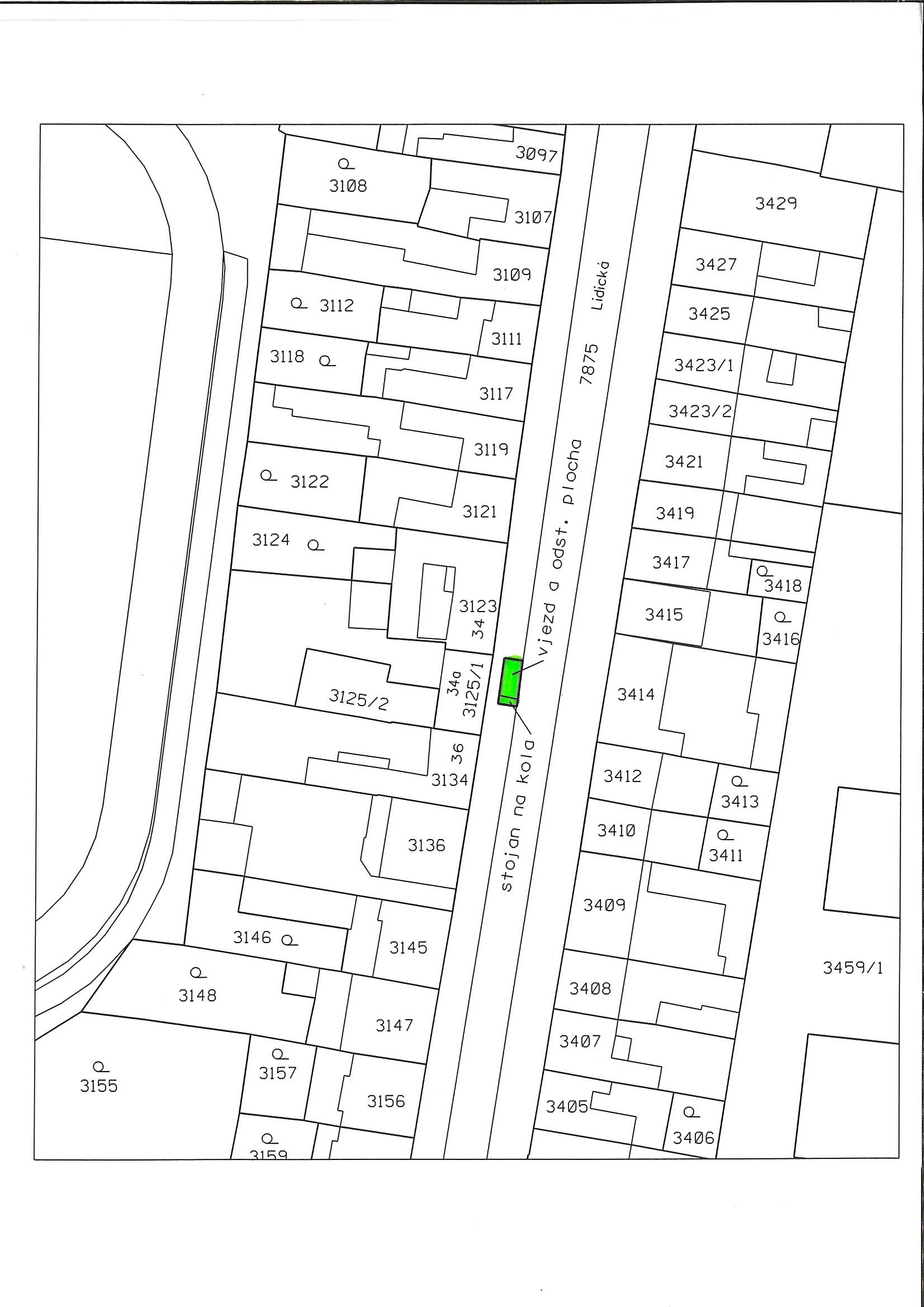 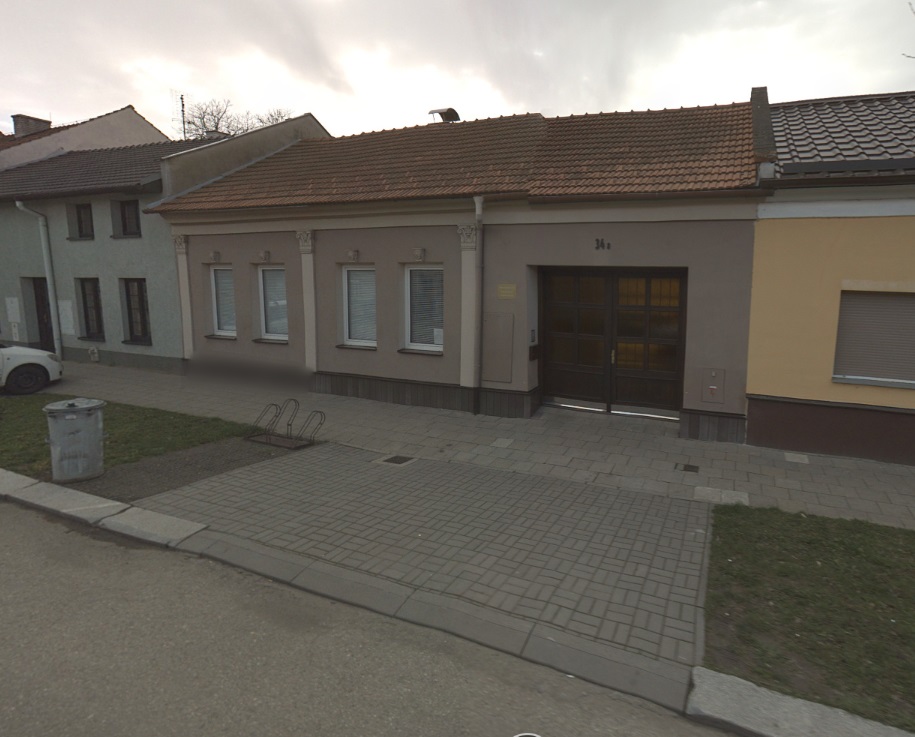 MATERIÁLMATERIÁLčíslo: pro zasedání pro zasedání pro zasedání pro zasedání Zastupitelstva města Prostějova konané dne 12. 06. 2017Zastupitelstva města Prostějova konané dne 12. 06. 2017Zastupitelstva města Prostějova konané dne 12. 06. 2017Zastupitelstva města Prostějova konané dne 12. 06. 2017Název materiálu:Bezúplatný převod části pozemku p.č. 7875 v k.ú. Prostějov     Bezúplatný převod části pozemku p.č. 7875 v k.ú. Prostějov     Bezúplatný převod části pozemku p.č. 7875 v k.ú. Prostějov     Předkládá:Rada města ProstějovaRada města ProstějovaRada města ProstějovaMgr. Jiří Pospíšil, náměstek primátorky, v. r. Mgr. Jiří Pospíšil, náměstek primátorky, v. r. Mgr. Jiří Pospíšil, náměstek primátorky, v. r. Návrh usnesení:Návrh usnesení:Návrh usnesení:Návrh usnesení: